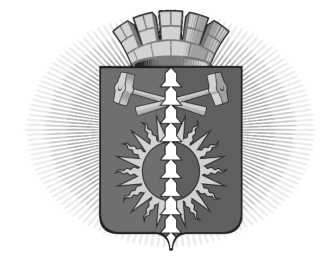 АДМИНИСТРАЦИЯ  ГОРОДСКОГО ОКРУГА ВЕРХНИЙ ТАГИЛПОСТАНОВЛЕНИЕО внесении изменения в постановление Администрации городского округа Верхний Тагил от 26.07.2019 года № 497 «Об утверждении Плана мероприятий («дорожной карты») по обеспечению размещения в государственной информационной системе обеспечения градостроительной деятельности Свердловской области сведений, документов и материалов, размещенных в информационных системах обеспечения градостроительной деятельности городского округа Верхний Тагил»Рассмотрев необходимость внесение изменений в постановление Администрации городского округа Верхний Тагил от 26.07.2019 года № 497 «Об утверждении Плана мероприятий («дорожной карты») по обеспечению размещения в государственной информационной системе обеспечения градостроительной деятельности Свердловской области сведений, документов и материалов, размещенных в информационных системах обеспечения градостроительной деятельности городского округа Верхний Тагил», руководствуясь Уставом городского округа Верхний Тагил, Администрация городского округа Верхний ТагилПОСТАНОВЛЯЕТ:   1. Внести изменение в постановление Администрации городского округа Верхний Тагил от 26.07.2019 года № 497 «Об утверждении Плана мероприятий («дорожной карты») по обеспечению размещения в государственной информационной системе обеспечения градостроительной деятельности Свердловской области сведений, документов и материалов, размещенных в информационных системах обеспечения градостроительной деятельности городского округа Верхний Тагил», в подпункт 1.2. приложения № 1, вместо слов: «…инвентаризационной комиссией…», читать слова: «…ответственным лицом…» далее по тексту.2. Контроль исполнения настоящего постановления возлагаю на заместителя главы администрации по жилищно-коммунальному и городскому хозяйству Н.Н. Русалеева.3. Опубликовать настоящее постановление на официальном сайте городского округа Верхний Тагил: www.go-vtagil.ruГлава городского округа Верхний Тагил                                                                                       В.Г. Кириченкоот 28.11.2019№ 807г. Верхний Тагилг. Верхний Тагилг. Верхний Тагил